Umsetzung kognitiv/reflexive Teilkompetenzen Inhaltsbereich Spiel im BP (Klasse 7/8/9)Einleitung:Im Bereich der prozessbezogenen Kompetenzen wird unter anderem die Schulung der Reflexions- und Urteilskompetenz  gefordert. Im Inhaltsbereich Spiel der Klassenstufe 7/8/9 werden elf Teilkompetenzen aufgelistet. Drei dieser Kompetenzen werden im folgenden Unterrichtsvorhaben besonders thematisiert. Es basiert auf den in Klassenstufe 5/6 erworbenen Fähigkeiten Spiele zu erfinden und zu variieren. Im vorliegenden Unterrichtsvorhaben wird der Schwerpunkt auf die Entwicklung der Selbstreflexion und Erweiterung der sportspielspezifischen Fähigkeiten (Taktik, Regeln, Fairness). Dies befähigt sie, eigene Positionen zur spielerischen und sportlichen Bewegungspraxis in einem konkreten Sportspiel zu entwickeln und die daraus resultierenden Einsichten für das eigene sportliche Handeln zu nutzen.Konkrete Umsetzung:Input:Was bedeuten die kognitiv-reflexiven Teilkompetenzen des BP für die Arbeit mit den Schülerinnen und Schülern?TK (7): spielspezifisch wichtige Taktiken für erfolgreiches Spielen nennen (E: und erläutern)TK (9):regelgerecht und fair – auch ohne Schiedsrichterin oder Schiedsrichter – spielenTK (13):Spielregeln angeleitet (E: selbstständig) variieren (z.B. Torgröße, Spielerzahl)Vorstellung der Idee „Gerechte Mannschaftsbildung“Vorbereitung der anschließenden GruppenarbeitGruppenarbeit: Grundidee von VB, BB und FB in den selbstgefundenen Gruppen beschreiben lassen.Durchführung des jeweiligen Spiels (VB, BB, FB) ohne Regelvorgabe (hier nur in der Vorstellung).Gemeinsame Reflexion:Erarbeitung der SpielregelnInput: Spielregeln im Sportstrategische Regelnkonstitutive Regelnmoralische RegelnGruppenarbeit: _______________- Schwerpunkt TEAMfähigkeitWie könnt ihr die Spielidee eures Sportspiels abändern, dass möglichst viele am Spielerfolg teilhaben?ErprobungsphaseReflexionsfragenGruppenarbeit: Variieren der Spielregeln (konstitutiv, moralisch, strategisch)Erprobungsphase ReflexionTransfer: Arbeitsphase für die FortbildnerIn Kleingruppen oder individuell festlegen, wie die konkrete Umsetzung der drei Teilkompetenzen im Unterricht geschieht (z.B. realistische Dauer, Sicherung von ausreichender Bewegungszeit, Wahl des konkreten Spiels,…).rot: lehrerzentriert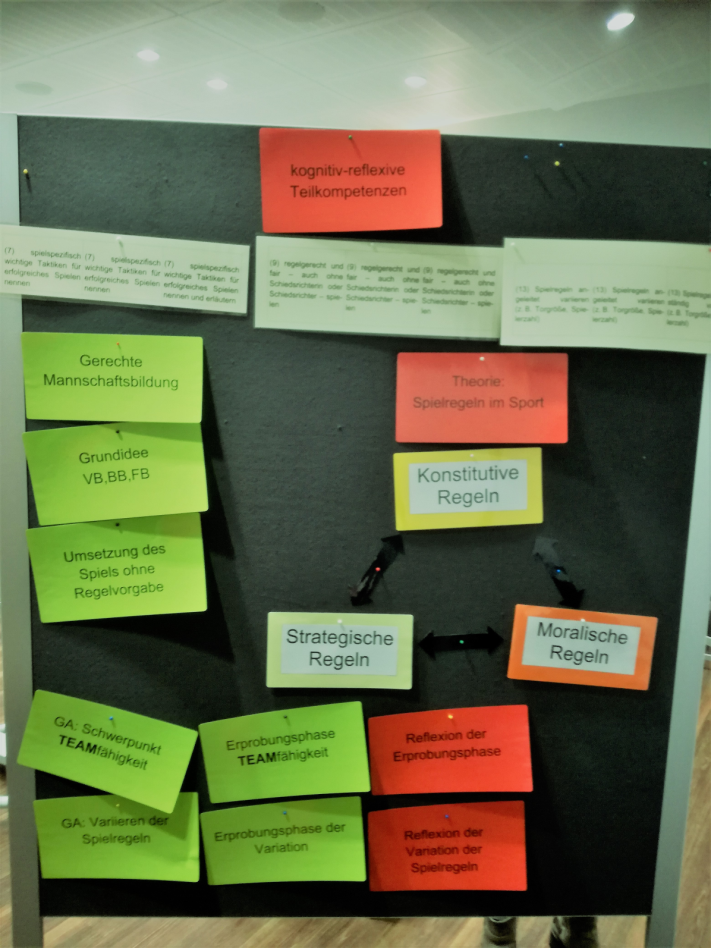 grün: schülerzentriertGERECHTE MANNSCHAFTSBILDUNG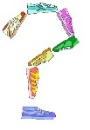 Bildet innerhalb eurer Sportgruppe gerechte Mannschaften mit jeweils 4 Spielern.Um die Mannschaften gerecht zu gestalten, sollte Verschiedenes beachtet werden. Sammelt innerhalb eurer Gruppe Hinweise, auf die ihr bei der Gruppeneinteilung Rücksicht nehmen solltet.__________________________________________________________________________________________________________________________________________________________________________________________________________________________________________________________________________________________________________________________________________________________________________________________________________________________________________________________________________________________________________________________________________________________________________________________________________________________________________________________________________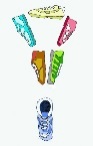 Mannschaftsvorschläge mit jeweils 4 Spielern:______________	______________	_____________	____________________________	______________	_____________	____________________________	______________	_____________	____________________________	______________	_____________	____________________________	______________	_____________	____________________________	______________	_____________	______________„Sportspiel ___________________ ohne Regeln“Beschreibt die Grundidee eures Sportspiels und führt das Spiel ohne Regelvorgabe durch.Spielregeln im SportFür den Sportler gibt es Regeln, auf die man nicht verzichten darf.Es werden 3 Arten von Regeln unterschieden:_________________ - Schwerpunkt TEAMfähigkeitEntwickelt in eurer Gruppe aus eurer Spielidee _________________ ein neues Spiel, in dem ihr auf die Leitfrage „Wie können möglichst viele am Spielerfolg teilhaben?“ eingeht.Variieren der Spielregeln Legt für euer Sportspiel die konstitutiven, moralischen und strategischen Regeln fest.Konstitutive Regeln__________________________________________________________________________________________________________________________________________________________________________________________________________________________________________________________________________________________________________________________________________________________________________________________________________________________________________________Moralische Regeln ____________________________________________________________________________________________________________________________________________________________________________________________________________________________________________________________Strategische Regeln_____________________________________________________________________________________________________________________________________________________________________________________________Führt das Spiel mit eurer Sportgruppe durch. Evaluiert eure Regeln und verändert sie gegebenfalls.Reflexion____________________________________________________________________________________________________________________________________________________________________________________________________________________________________________________________________________________________________________________________________________________________________________________Literatur:Halder, A.; Friedrich, W. (2017). Arbeitsheft. Fit im Schulsport. Optimales Sportwissen für das Sportprofil, S.31-44. Spitta Verlag GmbH & Co. KGSpielidee„_______________ ohne Regeln“Beschreibe ganz konkret, wie ein solches Spiel aussehen würde:Name des SpielsAnzahl der Spieler/Mannschaften Spielfeld / SpielgeräteBeschreibung und Ziel des SpielsRegeln Reflexion:Was hat funktioniert?Was hat nicht funktioniert?Was muss geändert werden?